CURRICULUM VITAE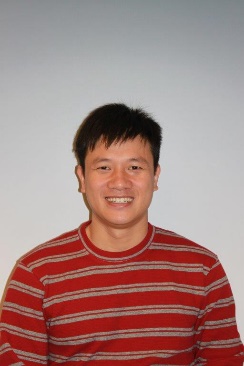 I- PERSONAL INFORMATIONName in full		Chu, Thinh Tuan	        Sex: MaleYear of birth: 	1984Place of birth: Hung Yen, VietnamAddress: Trau Quy, Gia Lam, Hanoi, VietnamEmail: ctthinh@vnua.edu.vnCurrent Employer: 	Vietnam National University of AgricultureCurrent Position: 	LecturerAcademic title: 	PhDLanguage: 		Vietnamese, EnglishII- EDUCATION1. Bachelor of Agricultural Science (Major in Animal Science)University of Queensland, Queensland (Australia) (2005-2009)2. Master of Animal StudiesUniversity of Queensland, Queensland (Australia) (2013-2014)3. PhD in Genetics Double doctorate degree (2015-2019): 	Aarhus University (Denmark) &Wageningen University & Research (Netherlands). Thesis: Genotype by environment interactions in poultry breeding programsIII. WORK EXPERIENCEFrom 2010 – current	Employer: Vietnam National University of AgriculturePosition:    LecturerFrom 2019 – currentEmployer: Aarhus University (Denmark), Center for Quantitative genetics and GenomicsPosition:    Postdoctoral ResearcherFrom 2018 to 2019Employer: Aarhus University (Denmark), Center for Quantitative genetics and GenomicsPosition:    Research AssistantIV. PUBLICATIONSPeer review publicationsGuosheng Su, Anders Christian Sørensen, Thinh T. Chu, Kristian Meier, Torben Nielsen, Mogens Sandø Lund (2020) Impact of phenotypic information and composition of reference population on genomic prediction in fish under the presence of genotype by environment interaction. Aquaculture. Vol. 526. doi:10.1016/j.aquaculture.2020.735358Chu T.T., Bastiaansen J.W.M., Berg P., Komen H., 2019. Optimized grouping to increase accuracy of prediction of breeding values based on group records in genomic selection breeding programs. Genetics Selection Evolution, vol. 51:64. doi:10.1186/s12711-019-0509-zChu T.T., Bastiaansen J.W.M., Berg P., Rome H.J.S., D. Marois, Henshall J., Jensen J., 2019. Use of genomic information to exploit genotype by environment interactions for body weight of broiler chicken in bio-secure and production environments. Genetics Selection Evolution, vol. 51:50. doi:10.1186/s12711-019-0493-3Chu T.T., Madsen P., Norberg E., Wang L., Marois D., Henshall J., Jensen J., 2020. Genetic analysis on body weight at different ages in broiler chicken raised in commercial environment. Journal of Animal Breeding and Genetics, vol. 137:245-259. doi:10.1111/jbg.12448 Chu T.T., Alemu S.W., Norberg E., Sørensen A.C., Henshall J., Hawken R., Jensen J. (2018). 'Benefits of testing in both bio-secure and production environments in genomic selection breeding programs for commercial broiler chicken'. Genetics Selection Evolution, vol. 50:52. doi:10.1186/s12711-018-0430-xChu T.T., Bastiaansen J.W.M., Norberg E., Berg P. (2018). On farm observations to increase genetic gain in breeding schemes for village poultry production – A simulation study. Acta Agriculturae Scandinavica, Section A — Animal Science, vol. 68(1): 1-10. doi:10.1080/09064702.2018.1543444.Chu T. Thinh, Nguyen Chi Thanh, Dao Cong Duan and Phan Xuan Hao (2013) Effects of Leucaena leucocephala and Bidens pilosa diets on rabbit body weight, carcass and sensory quality of meat, Journal of Vietnamese animal husbandry and technology, vol. 21 (2), pp 47-55. (In Vietnamese)Manuscripts in preparation and submission Thinh T. Chu, Guosheng Su, Anders Christian Sørensen, Kristian Meier, Torben Nielsen, Mogens Sandø Lund (2020) Phenotypically-selective genotyping realizes more genetic gains in trout breeding programs affected by genotype by environment interactionsThinh T. Chu, Mark Antione Henryon, Just Jensen, Birgitte Ask, Ole Fredslund Christensen (2020) Statistical models with social genetic effects and group composition strategies to realize more response to genomic selection in breeding programs for pigsHélène Romé, Thinh T. Chu, Danye Marois, Chyong-Huoy Huang, Just Jensen (2020) Accounting for genetic architecture of body weight improves accuracy of predicting breeding values in a commercial line of broilers.PhD thesis, chapter & bookChu T.T. (2019) Genotype by environment interactions in poultry breeding programs, PhD thesis - Aarhus University (Denmark) & Wageningen University (Netherlands), doi:10.18174/506477Chu T. Thinh (2018) Introduction to quantitative genetics. In: Animal genetics (Nguyen Hoang Thinh, eds.), Vietnam National University of Agriculture, Hanoi. (In Vietnamese)Conference proceedings, abstracts and presentationsChu T.T., Bastiaansen J.W.M., Berg P., Komen H. (2019). Use of genomic information to improve accuracy of prediction from group records. In proceedings of the European Federation for Animal Science Annual Meeting (EAAP) 2019, Ghent, Belgium.Chu T.T, Norberg E., Huang C., Henshall J., Jensen J. (2019). Benefits of using genomic information for broiler breeding program in presence of GxE interactions. In proceedings of the European Federation for Animal Science Annual Meeting (EAAP) 2019, Ghent, Belgium.Chu T.T, Rome H.J.S., Norberg E., Marois D., Henshall J., Jensen J. (2019). GxE interactions of body weight for broilers raised in bio-secure and commercial environments. In proceedings of the European Federation for Animal Science Annual Meeting (EAAP) 2019, Ghent, Belgium.Rome H.J.S., Chu T.T, R. Hawken, J. Henshall, Jensen J. (2019). WGBLUP model improves accuracy of breeding values prediction in a commercial line of broilers. In proceedings of the European Federation for Animal Science Annual Meeting (EAAP) 2019, Ghent, Belgium.Chu T.T., Norberg E., Bastiaansen J.W.M., Berg P. (2018). On farm observations to increase genetic gain in breeding schemes for village poultry production. In proceedings of the 11th World Congress on Genetics Applied to Livestock Production (WCGALP), Auckland, New Zealand.Chu T.T., P. Madsen, L. Wang, J. Henshall, R. Hawken, J. Jensen (2018). Influence of age on variance components for body weight in commercial male and female broiler chicken. In proceedings of the European Federation for Animal Science Annual Meeting (EAAP) 2018, Dubrovnik, Croatia.Chu T.T., S.W. Alemu, E. Norberg, A.C. Sørensen, J. Henshall, and J. Jensen. 2017. Benefits of testing birds in both bio-secure and production environment in genomic selection breeding programs for commercial broiler chicken. 10th European Symposium on Poultry Genetics (ESPG), St. Malo, France.Chu, T.T., Nguyen, N.B., Nguyen, C.T., & Harper, K. (2015) Comparing methodologies for the in situ and in vitro digestion of forages to indigestible neutral detergent fibre. In: Do Vo Anh Khoa, Luu Huu Manh (eds.), National conference of Animal & Veterinary Science, Can Tho, Vietnam: Can Tho University.Nguyen, N.B., Chu, T.T. and Tran, H. (2015) Feed additives to reduce methane emissions from ruminants. In: Do Vo Anh Khoa, Luu Huu Manh (eds.), National conference of Animal & Veterinary Science, Can Tho, Vietnam: Can Tho University.Peer reviews for Journals: Journal of Animal Breeding and GeneticsGenetics Selection EvolutionGenes- MDPI. V. RESEARCH PROJECTS INVOLVEDDECLARATIONI, the undersigned, certify that, to the best of my knowledge and belief, this CV correctly describes myself, my qualifications, and my experience.                                                                , 9 May 2020								        Declarer 						              	  Chu Tuấn ThịnhMINISTRY OF AGRICULTURE AND RURAL DEVELOPMENT   VIETNAM NATIONAL UNIVERSITY OF AGRICULTURE   OF  - Freedom - HappinessProjectsPeriodDonors/ FundingRoleBreeding for feed efficiency and behavior of pigs in groups2020-2021GUDP (Green Development and Demonstration Programme), Ministry of Environment and Food of DenmarkTeam memberParadigm shifts in Danish rainbow trout - implementation of genomic selection2020-2021GUDP (Green Development and Demonstration Programme), Ministry of Environment and Food of DenmarkTeam memberModel development using longitudinal phenotypic records and genomic information for GxE in broilers2017-2018Funding from Cobb-vantressTeam memberCrossbreding between wild boars and local pigs in mountainous areas in Northern Vietnam2012-2013MARDTeam memberLeucaena toxicity in rabbit husbandry2011-2012Team lead